J.Hakanen OyIlmanvaihtokanavien puhdistuspöytäkirjaKohde:					Vapaalan Terveystalo					Kohteen osoite:			Vapaalanpolku 11Tilaaja:					Vantaan kaupunkiTilaajan osoite:				Tuupakankuja 2, 01740 VantaaTilaajan edustaja:			Hannu NevalainenEdustajan yhteystiedot:		0400 513763Toimittajan tiedot:			J. Hakanen Oy					Vernissakatu 5 B 68                                                                          01300 Vantaa					040 5155037Työ suoritettu ajalla:			14.7.-18.7.2011Kohteessa käytetyt työmenetelmätKäytetyt työtunnitKohteen vertailukuvat ennen ja jälkeen työn suorittamisenIlmanvaihtokanavien puhdistus1Imurointi4Pesu2Alipaineistus5Kaavinta/Harjaus3Koneellinen harjaus6Pika-/tarkistusluukun asennusKohteen osa-alueetKäytetyt menetelmätTulokone, tuloilmakanavat sekä niihin kuuluvat osat.1,2,3,4,6                katso huomaustusHuippuimurit, poistoilmakanavat sekä niihin kuuluvat osat.1,3,4Terveyshuone, poistoilmakanavat sekä niihin kuuluvat osat.1,3,4Huomiot.kuva nro.Tuloilmakoneen mineraalivillapinnat korvattu Dacron-materiaalilla.Asennetut luukut, muut tarvikkeetMääräPL 2002kplPoistoventtiili 1001kplDacron2m2liima1prk1.SakkePvm.Tehdyt työtTunnit14.7.2011915.7.2011818.7.20113Tavara haku2pöytäkirja1Yhteensä23h2.Pvm.Tehdyt työtTunnit14.7.2011915.7.2011818.7.20113Tavara haku2Yhteensä22h3.Pvm.Tehdyt työtTunnit14.7.2011915.7.20118Yhteensä17hTunnit yhteensä62h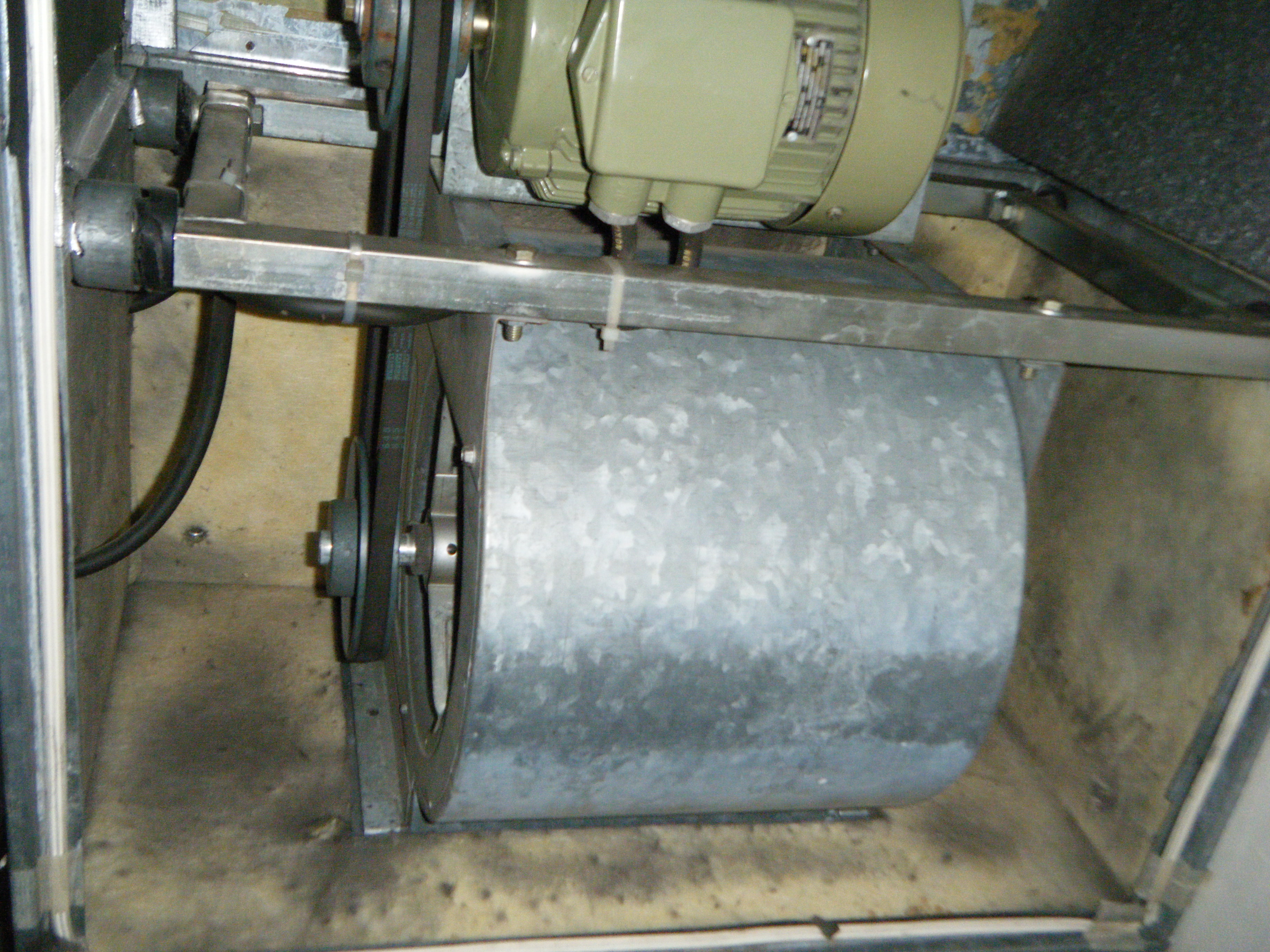 tulokone ennen puhdistusta.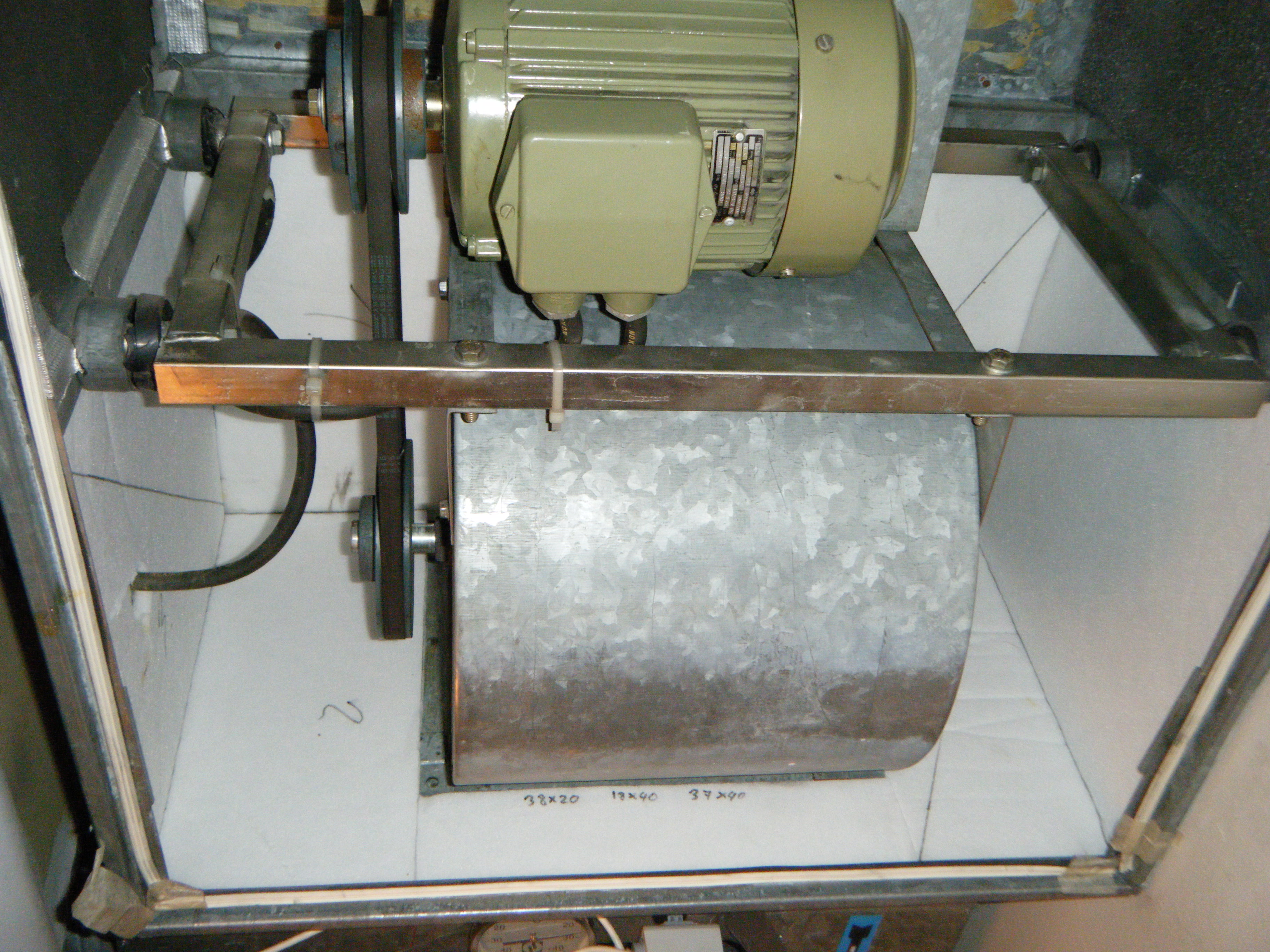 tulokone puhdistettu ja asennettu dacron.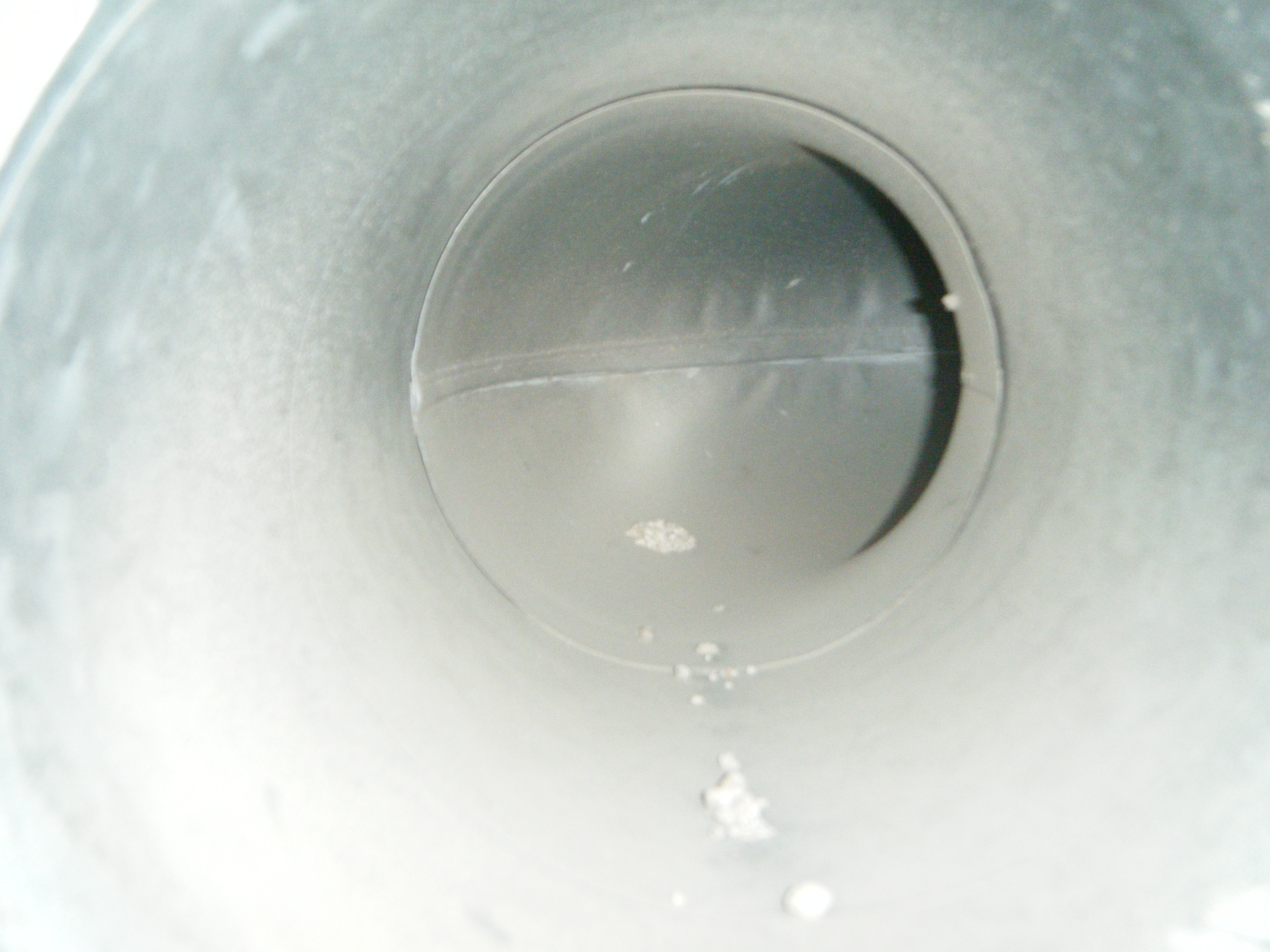 poistoilmakanava ennen puhdistusta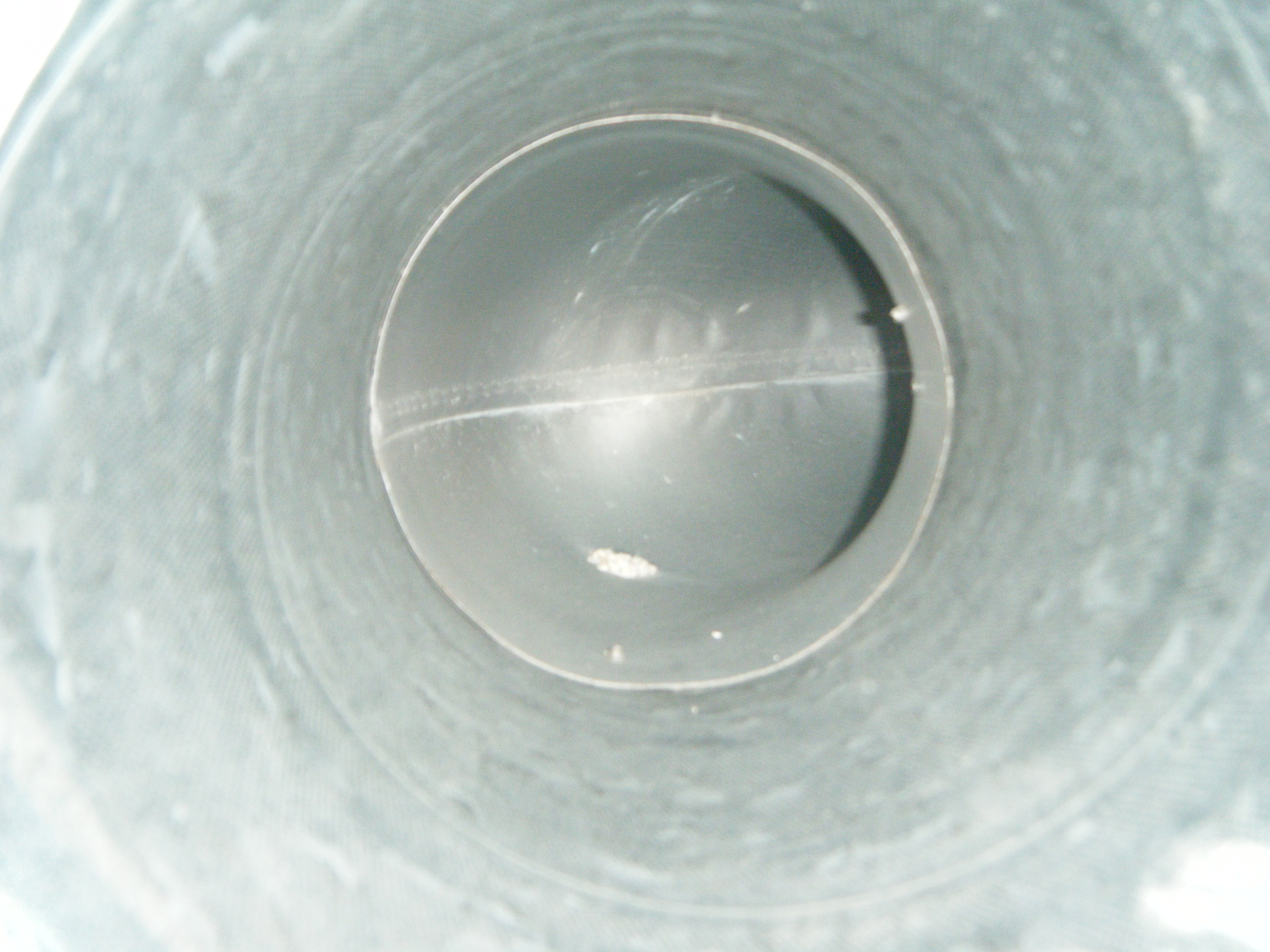 puhdistettuna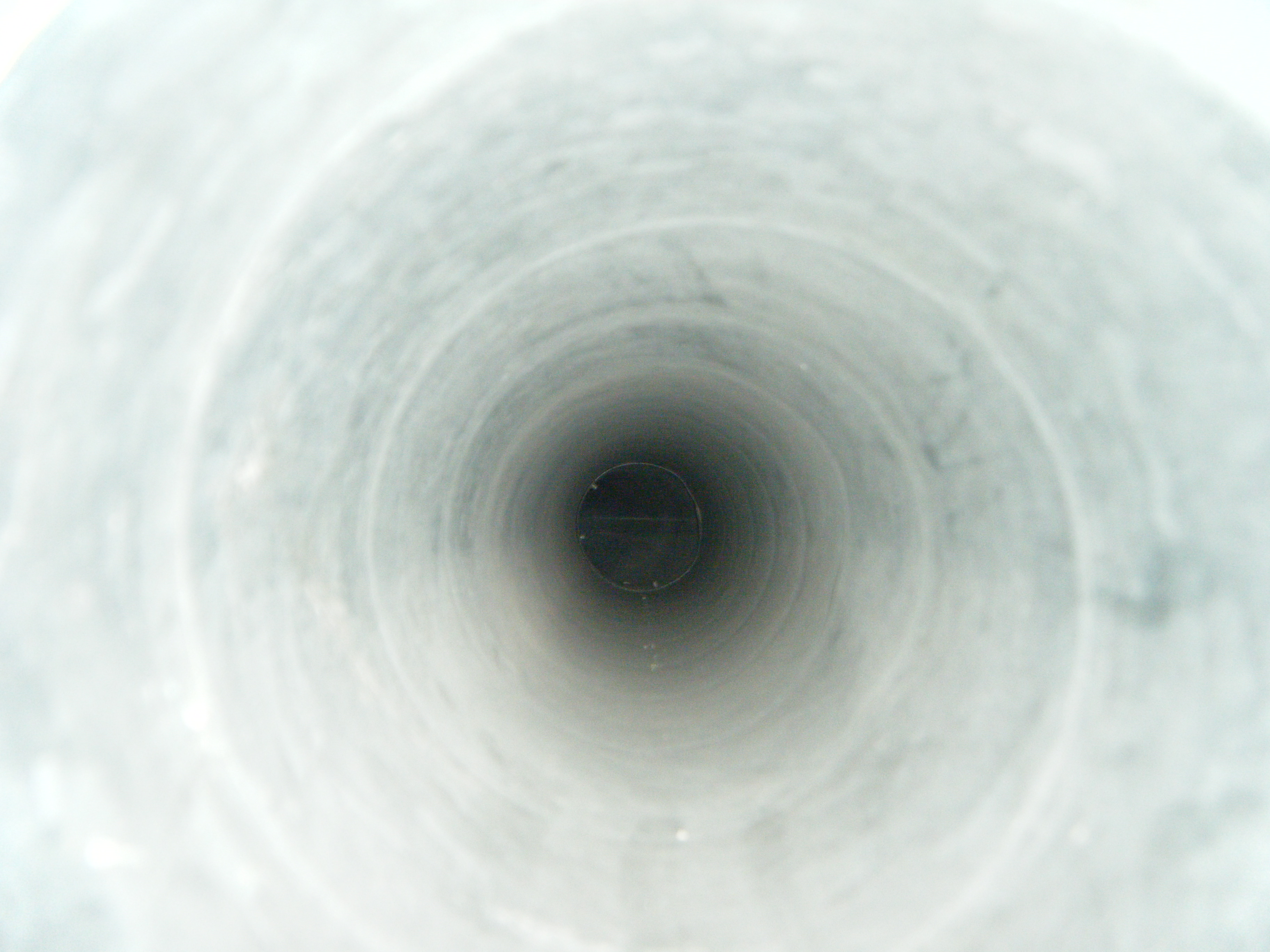 poistoilmakanava ennen puhdistusta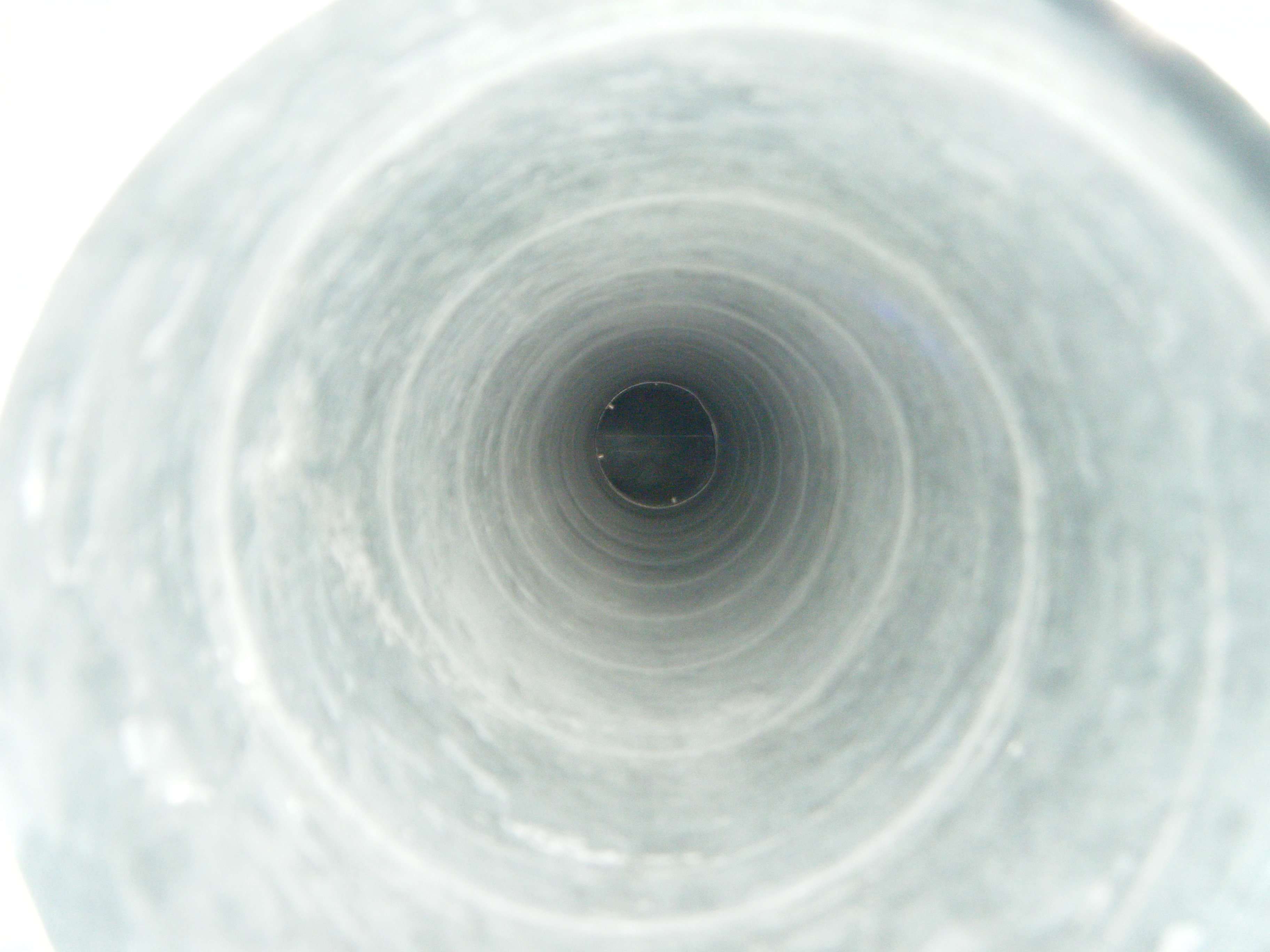 puhdistettuna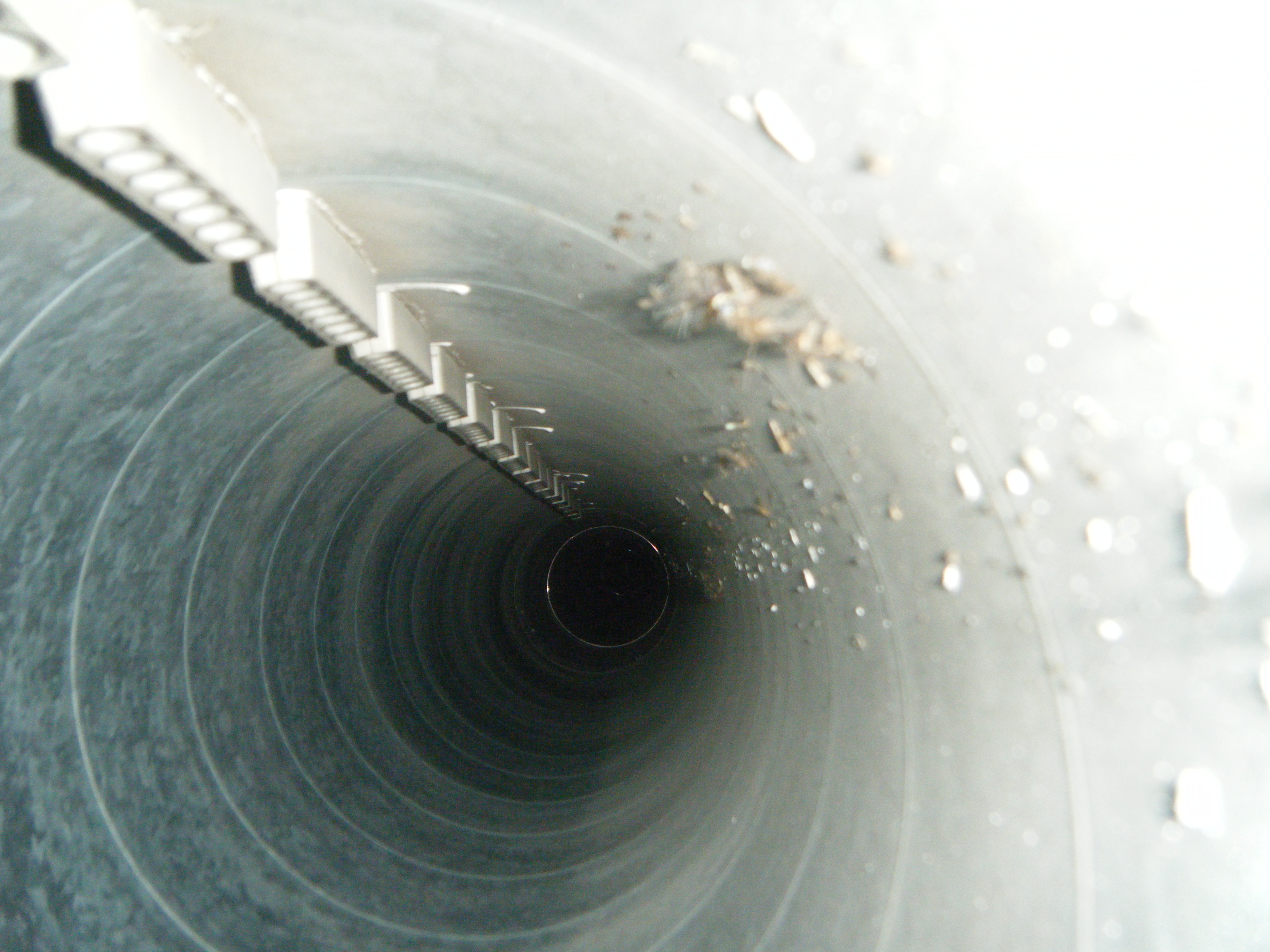 tuloilmakanava ennen puhdistusta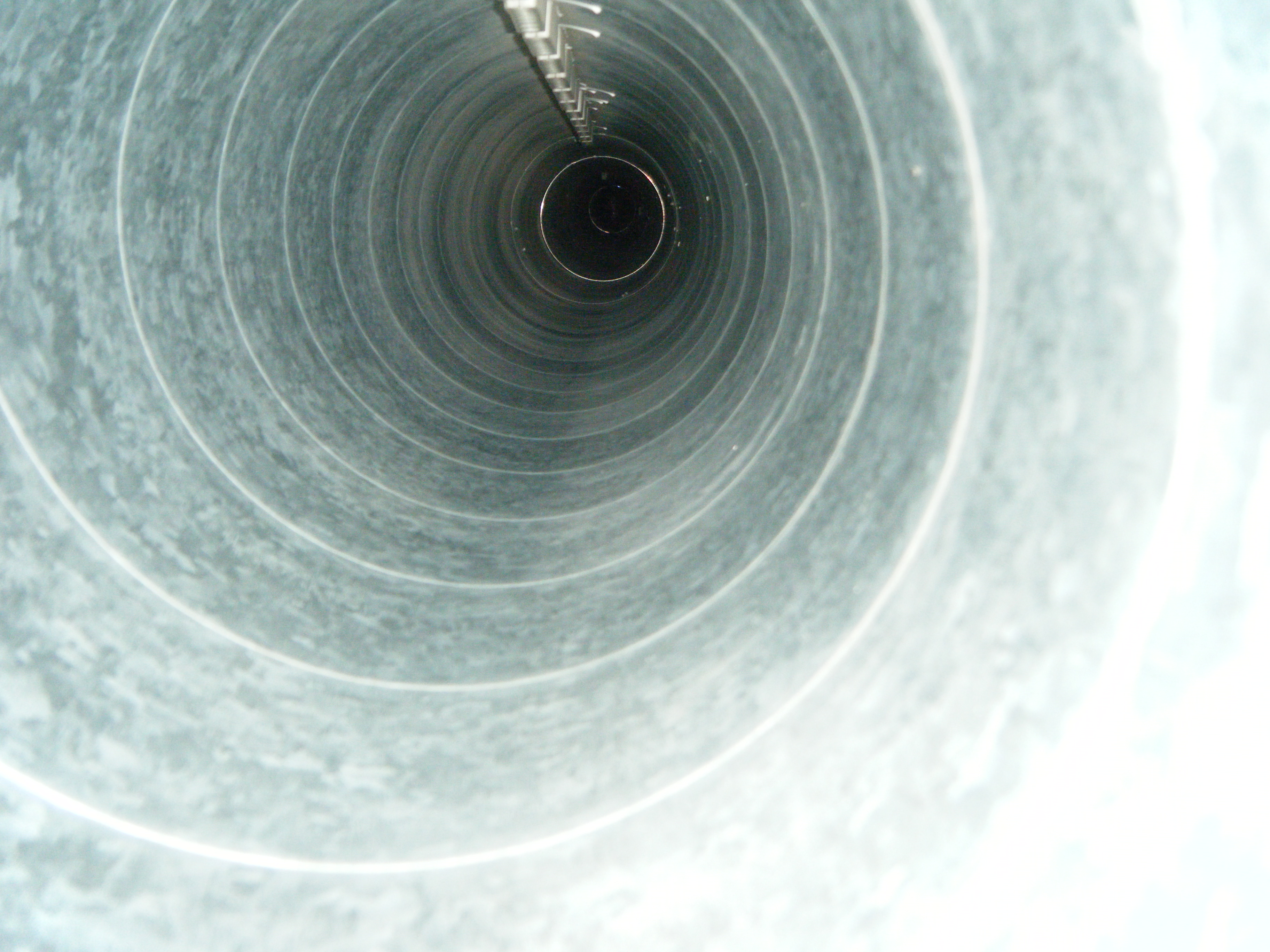 puhdistettuna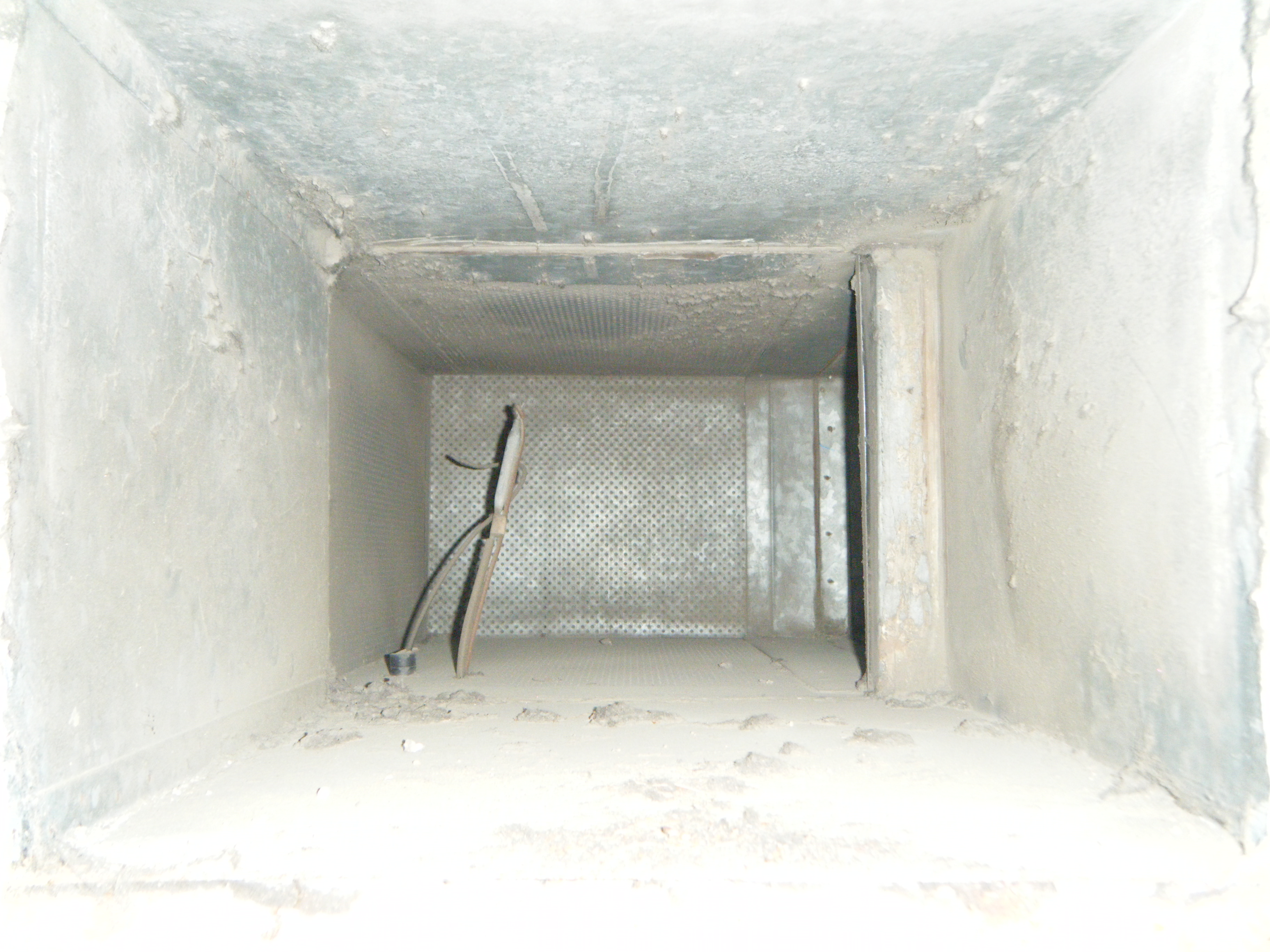 raitisilmakammio ennen puhdistusta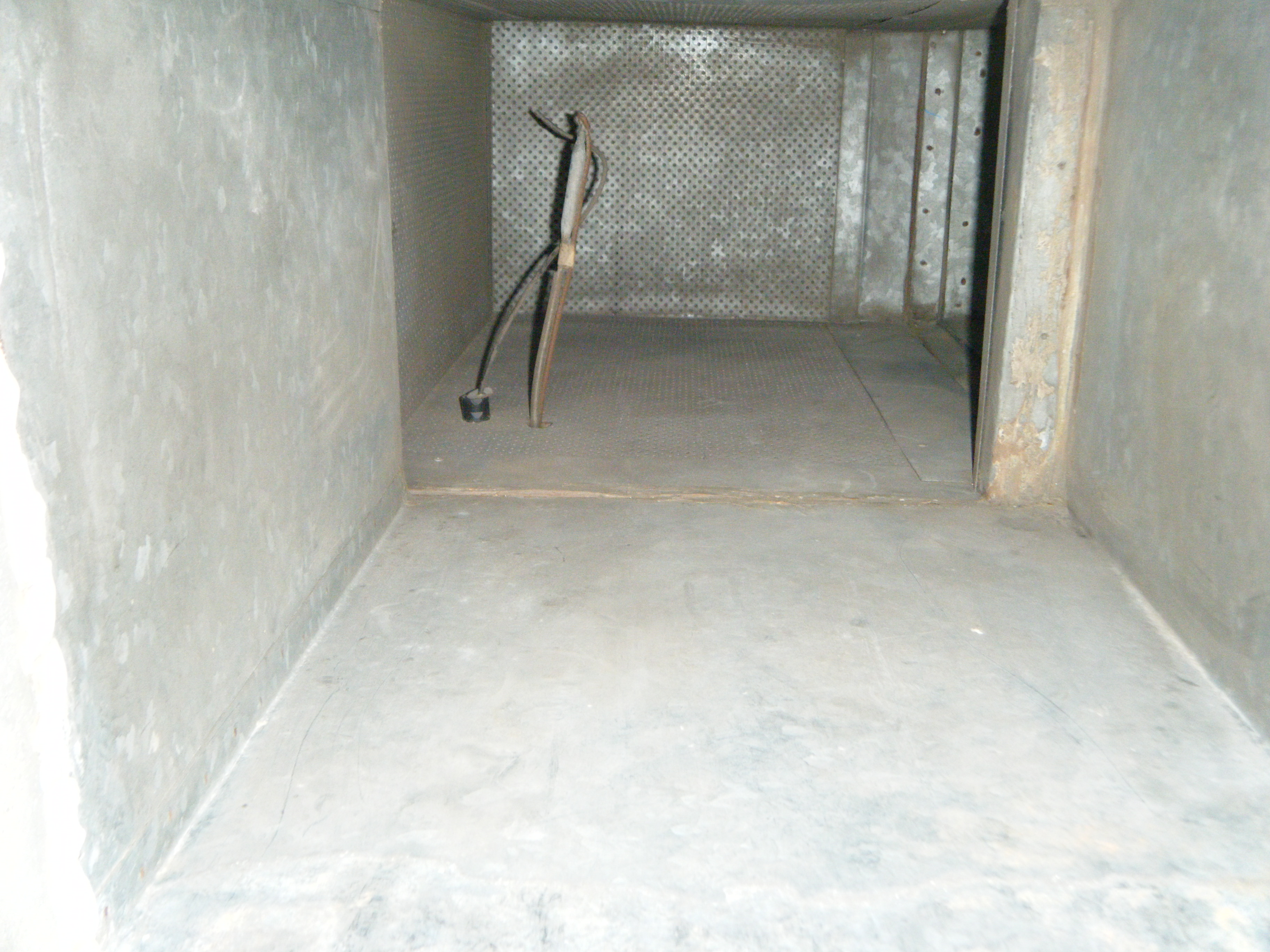 puhdistettuna